Publicado en Barcelona el 03/10/2019 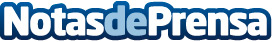 Schneider Electric lanza el nuevo controlador IIoT Modicon M262 y el sistema digital TeSys islandEl innovador TeSys island y la ultra conectividad del Modicon M262 permiten la integración IIoT de nuevas máquinas así comorealizar actualizaciones de forma más rápida, fácil y económica. Estas nuevas soluciones proporcionan un ecosistema completamente digital, maximizando los beneficios de las nuevas tecnologías gracias a la plataforma EcoStruxure y dando lugar a nuevas oportunidades de negocio en un entorno cada vez más competitivo para los fabricantes de maquinariaDatos de contacto:Noelia Iglesias935228612Nota de prensa publicada en: https://www.notasdeprensa.es/schneider-electric-lanza-el-nuevo-controlador Categorias: Nacional Inteligencia Artificial y Robótica Cataluña Ecología E-Commerce Premios Innovación Tecnológica http://www.notasdeprensa.es